Телефоны доверияТелефоны психологической помощи в Сахалинской областиВсероссийский телефон доверия для детей, подростков и их родителей 
8-800-2000-122 (звонок анонимный и бесплатный)17 мая в России отмечается традиционный Международный день детского телефона доверия.По этому телефону дети могут звонить в любой день (звонки по нему всегда бесплатные) и с любого телефона.Психологи «телефона доверия» консультируют не только детей и подростков, но и родителей по любым вопросам развития, обучения, воспитания детей, оказывают посильную поддержку в трудных жизненных ситуациях.Общероссийский телефон доверия - бесплатная анонимная служба экстренной психологической помощи детям, обеспечивающая оперативное бесплатное предоставление информации, психологическое консультирование, экстренное реагирование, предотвращение суицидов. Основная цель функционирования детского телефона доверия – содействие социальной защите детей, подростков и их семей.Телефоны доверия помогают выявлять неблагополучные семьи, в которых проживают дети, позволяют своевременно принять меры для ликвидации неблагоприятных последствий (конфликтов в семье, попыток побега из дома или суицидов). Основные принципы деятельности телефонов доверия – уважение к ребенку, конфиденциальность обращения, бесплатность.Уполномоченный при Губернаторе Сахалинской области по правам ребенка
Наталья Алексеевна Дарикова 8 (4242) 469-528ГБУ "Центр психолого-педагогической помощисемье и детям"8 (4242) 755-2408 (4242) 312-431,8 (4242) 753-303 (психолог)Детский Телефон Доверия  - служба экстренной психологической помощи с единым общероссийским номером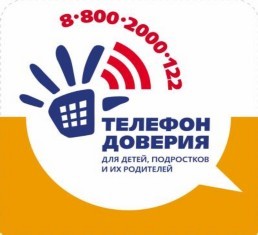 Телефоны доверияполиции Сахалинской области:УВД по Сахалинской области789-139УВД по ГО «Город Южно – Сахалинск»153УГИБДД780-278МЧС729-999УФСКН России по Сахалинской области424-270Сахалинский областнойнаркологический диспансер500-838ГКУ «Социально - реабилитационный Центр»для несовершеннолетних Маячок»227-683227-682Горячая линия Министерства образования Сахалинской области(9.00-17.00 по рабочим дням):
нарушение законодательства РФв сфере образования8 (4242) 465-920Здоровье семьиЮжно-Сахалинск, Комсомольская улица, 282+7 (4242) 55-60-17Родник, социально-реабилитационный центр для несовершеннолетнихОха, Победы улица, 12/1+7 (42437) 2-50-07+7 (42437) 2-07-82Центр психолого-педагогической помощи семье и детямЮжно-Сахалинск, Пограничная улица+7 (4242) 73-68-29Радость, психологическая помощьЮжно-Сахалинск, Невельского улица, 2 этаж+7 (914) 755-20-65+7 (914) 758-59-82+7 (924) 281-24-66+7 (950) 300-10-65+7 (962) 580-00-41Психологический кабинет Карпенюк К.В.Южно-Сахалинск, Сахалинская улица+7 (914) 749-84-28Все краски жизни, психологический центрЮжно-Сахалинск, Сахалинская улица, ТЦ "Калинка-Малинка", эт.4, оф.2, 5+7 (4242) 29-39-99Уполномоченный Сахалинской области по правам ребенкаУстиновская Любовь Юльевна+7 (4242) 469-528,+7 (4242)469-529Факс: +7 (4242)469-478Email: l.ustinovskaya@sakhalin.gov.ru